Your recent request for information is replicated below, together with our response.Please provide the number of cases of intentional harassment, alarm or distress (Public Order Act 1986 Sec. 4A) reported to your force between January 1st and December 31st 2022. Your force may record this under classification code 125/09.  If held, please outline how many cases of causing intentional harassment, alarm or distress include a sexual element (for example, have been recorded alongside another crime type as a sexual offence, or specifies 'sexual harassment')Please provide the above totals broken down by: age of victim (just 'child' or 'adult' is fine, but more detail is welcome if within the cost limit) and crime outcome.Note: Please include reported crime, not *just* 'recorded' crime in the above totals. Where reports have not progressed to a recorded crime, please flag this as a crime outcome (for example, 'reported, not recorded').In response to your request, I must advise you that this legislation does not extend to Scotland, nor does Home Office classification codes. Crimes in Scotland are recorded in accordance with the Scottish Government Justice Department Offence Classification Codes. As such, in terms of Section 17 of the Freedom of Information (Scotland) Act 2002, this represents a notice that the information you seek is not held by Police Scotland.To be of some assistance, recorded and detected crime statistics can be found on the Police Scotland website, via the following link:- How we are performing - Police ScotlandIf you require any further assistance please contact us quoting the reference above.You can request a review of this response within the next 40 working days by email or by letter (Information Management - FOI, Police Scotland, Clyde Gateway, 2 French Street, Dalmarnock, G40 4EH).  Requests must include the reason for your dissatisfaction.If you remain dissatisfied following our review response, you can appeal to the Office of the Scottish Information Commissioner (OSIC) within 6 months - online, by email or by letter (OSIC, Kinburn Castle, Doubledykes Road, St Andrews, KY16 9DS).Following an OSIC appeal, you can appeal to the Court of Session on a point of law only. This response will be added to our Disclosure Log in seven days' time.Every effort has been taken to ensure our response is as accessible as possible. If you require this response to be provided in an alternative format, please let us know.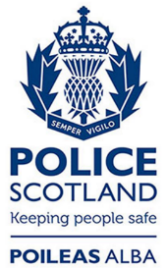 Freedom of Information ResponseOur reference:  FOI 23-1163Responded to:  19th May 2023